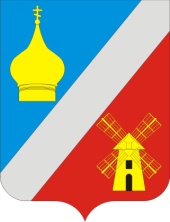 АДМИНИСТРАЦИЯФедоровского сельского поселенияНеклиновского района Ростовской областиПОСТАНОВЛЕНИЕ«24» января 2020 г.                             № 7                                     с. Федоровка  «О закрытии муниципальной программы «Формирование современной городской среды на территории Федоровского сельского поселения на 2018-2022 годы»В соответствии с Федеральным законом Российской Федерации от 06.10.2003 № 131-ФЗ «Об общих принципах организации местного самоуправления в Российской Федерации», Постановлением Администрации Федоровского сельского поселения от 02.03.2018 №  32 «Об утверждении Порядка разработки, реализации и оценки эффективности муниципальных программ Федоровского сельского поселения», Уставом муниципального образования Федоровского сельского поселенияПОСТАНОВЛЯЮ:	1.  В связи с пересмотром перспектив социально-экономического развития села, закрыть муниципальную программу от 26.10.2018 г. №134 «Формирование современной городской среды на территории Федоровского сельского поселения на 2018-2022 годы» с 01 января 2020 года.2. Постановление Администрации Федоровского сельского поселения от 24.10.2018 №134 «Формирование современной городской среды на территории Федоровского сельского поселения на 2018-2022 годы»  считать утратившим силу с 01 января 2020 года.	3. Настоящее постановление вступает в силу со дня его официального опубликования (обнародования) подлежит размещению на официальном сайте Администрации Федоровского сельского поселения в сети Интернет.4.    Контроль за выполнением настоящего постановления оставляю за собой.Глава АдминистрацииФедоровского сельского поселения  		                           Л.Н. Железняк                        